Информационная карта участника муниципального 
            конкурса «Воспитатель года -2022»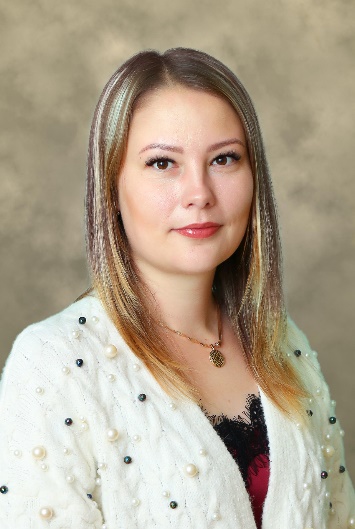                               Воспитатель года- 2022Зыкова Вера Николаевна02.12. 2022 года(дата заполнения анкеты)1.Общие сведения1.Общие сведения1.Общие сведенияМуниципальное образование (город, район)Абатский районАбатский районНаселенный пунктс. Абатскоес. АбатскоеДата рождения (день, месяц, год)18 октября 1986 г.18 октября 1986 г.Место рожденияКемеровская обл., Ленинск-Кузнецкого р-она, п. ЧкаловскийКемеровская обл., Ленинск-Кузнецкого р-она, п. ЧкаловскийАдрес личного сайта, блога и т. д., где можно познакомиться с участником и публикуемыми им материалами-zyikova-vera-nikolaevna/ -zyikova-vera-nikolaevna/ Адрес образовательной организации в сети Интернетhttp://sibiryachok-abatsk.ru/  http://sibiryachok-abatsk.ru/  2.Работа2.Работа2.РаботаМесто работы (наименование образовательной организации в соответствии с уставом) Муниципальное автономное дошкольное образовательное учреждение Абатского района  детский сад «Сибирячок» Муниципальное автономное дошкольное образовательное учреждение Абатского района  детский сад «Сибирячок» Год начала работы в данной образовательной организации2013 г2013 гЗанимаемая должностьИнструктор по физической культуреИнструктор по физической культуреПреподаваемые предметы, параллели классов (группы)Физическая культура Физическая культура Общий трудовой и педагогический стаж (полных лет на момент заполнения анкеты)Общий стаж -12, педагогический - 12Общий стаж -12, педагогический - 12Квалификационная категорияПервая квалификационная категория, 2022Первая квалификационная категория, 2022Почетные звания и награды (наименования и даты получения)Грамота отдела образования за успехи в практической подготовке обучающихся и воспитанников в развитии их творческой активности и самостоятельности, 2019 г.Грамота отдела образования за успехи в практической подготовке обучающихся и воспитанников в развитии их творческой активности и самостоятельности, 2019 г.Послужной список (места и сроки работы за последние 10 лет)2010 г. – МАОУ Партизанская СОШ, учитель русского языка и литературы2013 г. –  с. Абатское, МА ДОУ детский сад «Родничок», старший воспитатель 2021 г. – инструктор по физической культуре МАДОУ АР детский сад «Сибирячок» корпус №12010 г. – МАОУ Партизанская СОШ, учитель русского языка и литературы2013 г. –  с. Абатское, МА ДОУ детский сад «Родничок», старший воспитатель 2021 г. – инструктор по физической культуре МАДОУ АР детский сад «Сибирячок» корпус №13.Участие в конкурсах, награды3.Участие в конкурсах, награды3.Участие в конкурсах, наградыМесто в муниципальном конкурсе (конкурсе образовательной организации)2019 - 2020Районный конкурс фотопрезентаций «Мой учитель -  мой наставник». Диплом 3 место2020-2021- VIII фестивале-конкурсе детских тематических проектов «Питание и здоровье». Проект «Здоровое питание – залог процветания». – грамота за участие2021-2022г.Соревнования по дартсу X комплексной Спартакиады среди работников образовательных организаций Абатского муниципального района Диплом II степени2022г.Благодарность руководителю танцевального коллектива за творческий вклад в развитие хореографического искусства Абатского муниципального района - директора МАУК Абатского района «ЦКДО «ИСТОК»2022г.«Мама, папа, я – спортивная семья» Диплом I степени2019 - 2020Районный конкурс фотопрезентаций «Мой учитель -  мой наставник». Диплом 3 место2020-2021- VIII фестивале-конкурсе детских тематических проектов «Питание и здоровье». Проект «Здоровое питание – залог процветания». – грамота за участие2021-2022г.Соревнования по дартсу X комплексной Спартакиады среди работников образовательных организаций Абатского муниципального района Диплом II степени2022г.Благодарность руководителю танцевального коллектива за творческий вклад в развитие хореографического искусства Абатского муниципального района - директора МАУК Абатского района «ЦКДО «ИСТОК»2022г.«Мама, папа, я – спортивная семья» Диплом I степениДостижения в других конкурсах регионального и российского уровня2019- 2020- Областной педагогический фестиваль - конкурс «Я – воспитатель». «Помоги звездному Королю» в средней группе. Сертификат участника- Областной конкурс «Город мастеров» «Лучшие практики ознакомления детей с Российскими народными художественными промыслами» Диплом за участие2020-2021- VII региональный фестиваль-конкурс детского творчества «У колыбели таланта» Сертификат за подготовку участника2021-2022г.- Областной интернет-конкурс «Что может быть семьи дороже?» Диплом финалиста конкурса за вклад в развитие культуры семейного воспитания детей на основе духовно – нравственных ценностей и успешное участие в номинации «Семейный праздник в детском саду»- Областной конкурс «Весна Победы» Диплом победителя2019- 2020- Областной педагогический фестиваль - конкурс «Я – воспитатель». «Помоги звездному Королю» в средней группе. Сертификат участника- Областной конкурс «Город мастеров» «Лучшие практики ознакомления детей с Российскими народными художественными промыслами» Диплом за участие2020-2021- VII региональный фестиваль-конкурс детского творчества «У колыбели таланта» Сертификат за подготовку участника2021-2022г.- Областной интернет-конкурс «Что может быть семьи дороже?» Диплом финалиста конкурса за вклад в развитие культуры семейного воспитания детей на основе духовно – нравственных ценностей и успешное участие в номинации «Семейный праздник в детском саду»- Областной конкурс «Весна Победы» Диплом победителяПравительственные и отраслевые награды (наименования и даты получения)- Грамота отдела образования Абатского муниципального района 2019- Грамота отдела образования Абатского муниципального района 20194.Образование4.Образование4.ОбразованиеНазвание и год окончания организации профессионального образования1.ИГПИ имени П.П. Ершова 2010 г.2. ООО «Инфоурок», курсы профессиональной переподготовки, «инструктор по физической культуре» 2021 г.1.ИГПИ имени П.П. Ершова 2010 г.2. ООО «Инфоурок», курсы профессиональной переподготовки, «инструктор по физической культуре» 2021 г.Специальность, квалификация по диплому1. Учитель русского языка и литературы 2.Инструктор по физической культуре. 1. Учитель русского языка и литературы 2.Инструктор по физической культуре. Дополнительное профессиональное образование за последние три года (наименования образовательных программ, модулей, стажировок и т. п., места и сроки их получения)ГАОУ ТО ДПО «ТОГИРРО» повышения квалификации «Организационно- педагогические основы образовательного процесса в условиях реализации ФГОС дошкольного образования» 2019г.ООО «ИНФОУРОК» Курс профессиональной переподготовки по программе «Физическая культура: теория и методика преподавания в дошкольном образовании» (600 часов) 2022г.ГАОУ ТО ДПО «ТОГИРРО» по дополнительной профессиональной программе повышения квалификации «Технологии повышения качества физкультурно – оздоровительной работы в условиях реализации ФГОС дошкольного образования» 2021г.ГАОУ ТО ДПО «ТОГИРРО» повышения квалификации «Организационно- педагогические основы образовательного процесса в условиях реализации ФГОС дошкольного образования» 2019г.ООО «ИНФОУРОК» Курс профессиональной переподготовки по программе «Физическая культура: теория и методика преподавания в дошкольном образовании» (600 часов) 2022г.ГАОУ ТО ДПО «ТОГИРРО» по дополнительной профессиональной программе повышения квалификации «Технологии повышения качества физкультурно – оздоровительной работы в условиях реализации ФГОС дошкольного образования» 2021г.Знание иностранных языков (укажите уровень владения)Немецкий, школьныйНемецкий, школьныйОсновные публикации в периодических изданиях, брошюры, книги, методические пособия (год издания)2021г Информационно – методический портал Детские сады Тюменской области«Лего – конструирование и элементарная робототехника в ДОУ»2022г.Информационно – методический портал Детские сады Тюменской областиСтатья: «Патриотическое воспитание дошкольников, через танцевальную ритмику»2021г Информационно – методический портал Детские сады Тюменской области«Лего – конструирование и элементарная робототехника в ДОУ»2022г.Информационно – методический портал Детские сады Тюменской областиСтатья: «Патриотическое воспитание дошкольников, через танцевальную ритмику»5.Общественная деятельность5.Общественная деятельность5.Общественная деятельностьУчастие в общественных организациях (наименование, направление деятельности и дата вступления)Председатель первичной профсоюзной организации МА ДОУ АР детский сад «Сибирячок»Председатель первичной профсоюзной организации МА ДОУ АР детский сад «Сибирячок»Участие в разработке и реализации муниципальных, региональных, федеральных, международных программ и проектов (с указанием статуса участия)2019 г. Работа в творческой группе по подготовке и проведению РМО по реализации ФГОС ДО в дошкольные учреждения района «Познавательное развитие дошкольников в условиях реализации ФГОС ДО»2020г. Работа в творческой группе по подготовке и проведению РМО по реализации ФГОС ДО в дошкольные учреждения района «Современные педагогические технологии в развитии творческих способностей детей в условиях реализации ФГОС ДО 2021г.Творческая группа по разработке адаптированной образовательной программе для ребенка с задержкой психического развития2022 г. Творческая группа по разработке ООП ДО МАДОУ АР детский сад «Сибирячок» образовательная область «Физическое развитие»2019 г. Работа в творческой группе по подготовке и проведению РМО по реализации ФГОС ДО в дошкольные учреждения района «Познавательное развитие дошкольников в условиях реализации ФГОС ДО»2020г. Работа в творческой группе по подготовке и проведению РМО по реализации ФГОС ДО в дошкольные учреждения района «Современные педагогические технологии в развитии творческих способностей детей в условиях реализации ФГОС ДО 2021г.Творческая группа по разработке адаптированной образовательной программе для ребенка с задержкой психического развития2022 г. Творческая группа по разработке ООП ДО МАДОУ АР детский сад «Сибирячок» образовательная область «Физическое развитие»6.Профессиональные и личные интересы и ценности6.Профессиональные и личные интересы и ценности6.Профессиональные и личные интересы и ценностиВаше педагогическое кредо    Жить среди детей, жить с детьми, жить для детейЖить среди детей, жить с детьми, жить для детейКачества, которые Вы хотели бы воспитать у своих обучающихся (воспитанников) Помочь ребёнку научиться ориентироваться в окружающем мире, заложить основы активной жизненной позиции, самостоятельно и творчески мыслить, развивая заложенные природой способности.Помочь ребёнку научиться ориентироваться в окружающем мире, заложить основы активной жизненной позиции, самостоятельно и творчески мыслить, развивая заложенные природой способности.Профессиональные и личностные ценности Мои профессиональные и личные качества: любовь к детям, профессионализм, умение общаться на равных, умение стремиться к развитию, компетентность, ответственность, объективность, отзывчивость, креативность, доброта, терпеливость, уважение, оптимизм, наблюдательность. Мои профессиональные и личные качества: любовь к детям, профессионализм, умение общаться на равных, умение стремиться к развитию, компетентность, ответственность, объективность, отзывчивость, креативность, доброта, терпеливость, уважение, оптимизм, наблюдательность.Ваши кумиры в профессииВасилий Александрович СухомлинскийВасилий Александрович СухомлинскийВаше любимое литературное произведение педагогического содержания«Сердце отдаю детям» В. А Сухомлинский«Сердце отдаю детям» В. А СухомлинскийВаши любимые песенные произведения педагогического содержания   Композитор - Владимир Шаинский, автор - Михаил Пляцковский. Песня: «От улыбки хмурый день светлей»Исаак Осипович Дунаевский, песня «Широка страна моя родная»Композитор - Владимир Шаинский, автор - Михаил Пляцковский. Песня: «От улыбки хмурый день светлей»Исаак Осипович Дунаевский, песня «Широка страна моя родная»Ваш любимый писатель, поэт, композитор, артистС.Есенин, И.БродскийС.Есенин, И.БродскийХобби Люблю готовить, занимаюсь дизайном ногтей, маникюром. А вообще у меня много хобби и интересов это всё то, что для меня новое хочется попробовать и сделать своими руками.Люблю готовить, занимаюсь дизайном ногтей, маникюром. А вообще у меня много хобби и интересов это всё то, что для меня новое хочется попробовать и сделать своими руками.Спортивные увлеченияБег, волейбол, танцы, езда на велосипедеБег, волейбол, танцы, езда на велосипедеСценические талантыЯ – артистка. Принимаю активное участие в различных мероприятиях: детских праздниках и утренниках и др.Я – артистка. Принимаю активное участие в различных мероприятиях: детских праздниках и утренниках и др.Ваш любимый афоризм или девизОтносись к людям так, как хотел чтобы относились к тебе.Относись к людям так, как хотел чтобы относились к тебе.Смешной случай из вашей педагогической практики (краткое описание)Однажды, когда я работала во второй младшей группе, у нас с детьми произошла такая интересная беседа: -Я маму люблю, - говорит Аня П.- Правильно, - говорю я. - Маму надо любить и уважать.- И слушаться, - важно добавляет Артём С- Да. И слушаться, - соглашается Аня П. - Мама «мамее» всех!!! («Мамее», видимо, означает «главнее».)Однажды, когда я работала во второй младшей группе, у нас с детьми произошла такая интересная беседа: -Я маму люблю, - говорит Аня П.- Правильно, - говорю я. - Маму надо любить и уважать.- И слушаться, - важно добавляет Артём С- Да. И слушаться, - соглашается Аня П. - Мама «мамее» всех!!! («Мамее», видимо, означает «главнее».)Активная ссылка на сайт ДОО, где можно познакомиться с участником и публикуемыми им материалами, в т.ч. видеозаписью конкурсного занятия и мастер-класса. http://sibiryachok-abatsk.ru/korpus-1/lichnyie-stranichki-pedagogov/vospitatel-zyikova-vera-nikolaevna/ http://sibiryachok-abatsk.ru/korpus-1/lichnyie-stranichki-pedagogov/vospitatel-zyikova-vera-nikolaevna/ Дополнительные сведения, факты, достойные упоминанияДополнительные сведения, факты, достойные упоминанияДополнительные сведения, факты, достойные упоминанияПубликации о семье в газете «Сельская новь» «Здоровая семья –наше будущее!» от 19.11.2022«Спортивные родители- спортивные дети» от 20.11.2021«Когда работа - в радость» от 28.09.2019«Своим детям быть примером во всём» от 09.01.2018«Здоровая семья –наше будущее!» от 19.11.2022«Спортивные родители- спортивные дети» от 20.11.2021«Когда работа - в радость» от 28.09.2019«Своим детям быть примером во всём» от 09.01.2018Подборка фотографийПодборка фотографийПодборка фотографий1. Портрет 913 см;2. Жанровая (с учебного занятия, внеклассного мероприятия, педагогического совещания, отражающие воспитательную работу с детьми, работу с родителями и т. п.);3. Дополнительные жанровые фотографии (не более 5).Просим обратить внимание на качество предоставляемых фотографий.1. Портрет 913 см;2. Жанровая (с учебного занятия, внеклассного мероприятия, педагогического совещания, отражающие воспитательную работу с детьми, работу с родителями и т. п.);3. Дополнительные жанровые фотографии (не более 5).Просим обратить внимание на качество предоставляемых фотографий.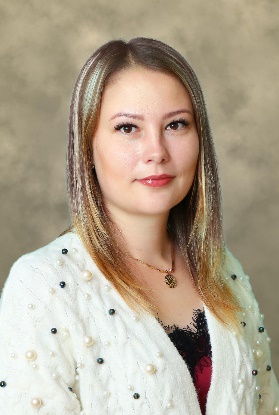 Подборка фотографий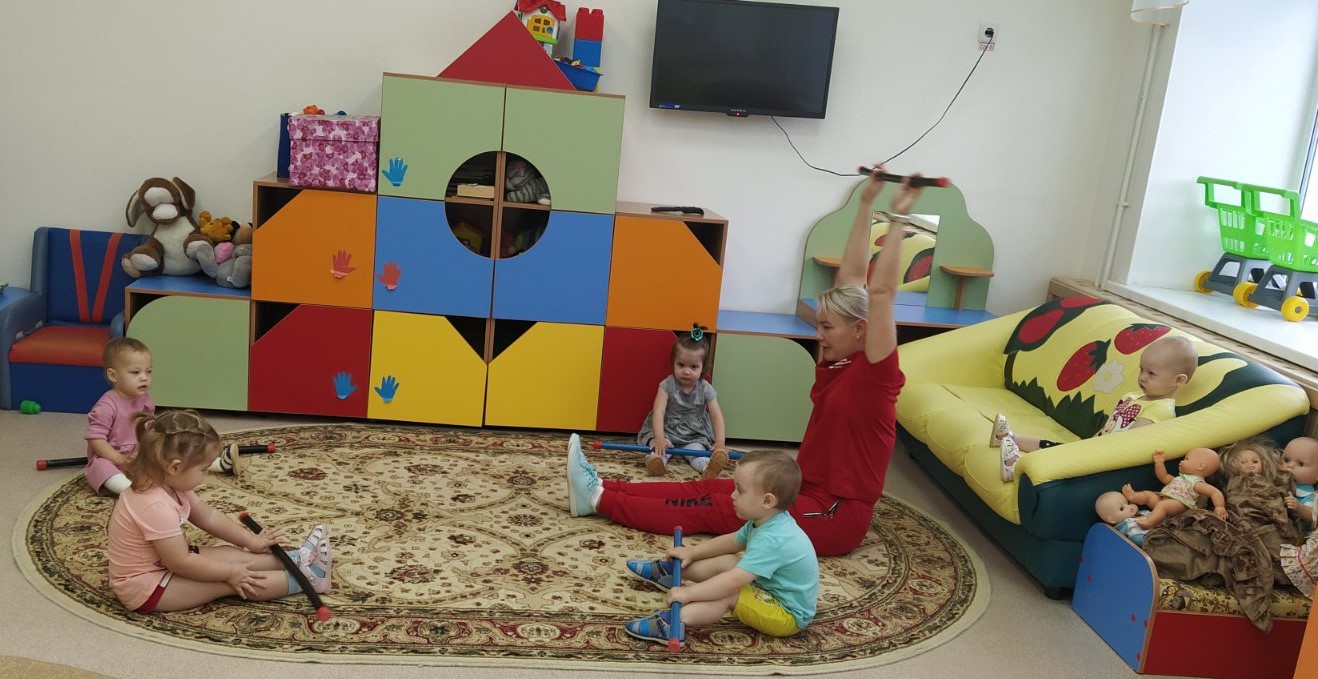 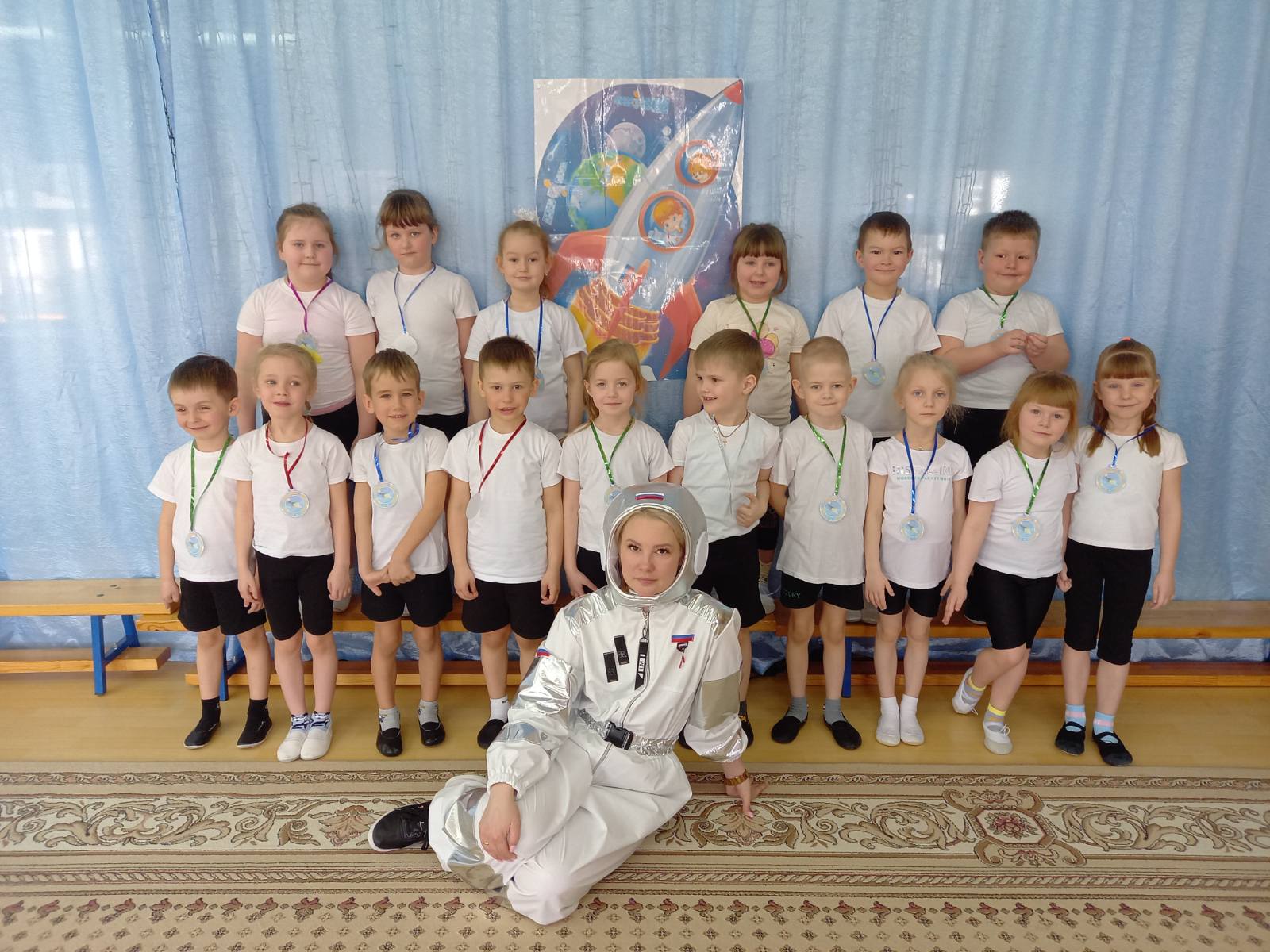 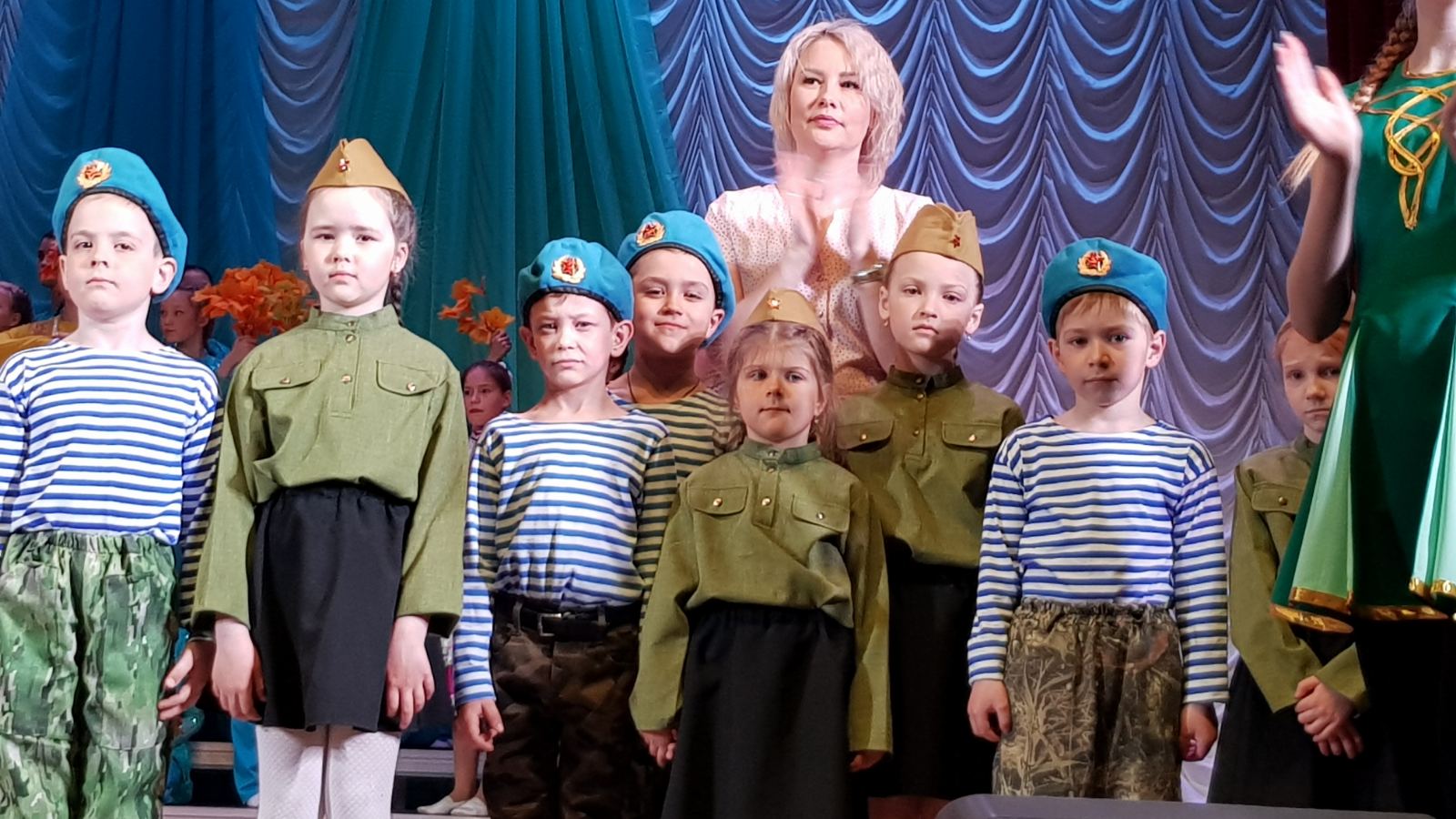 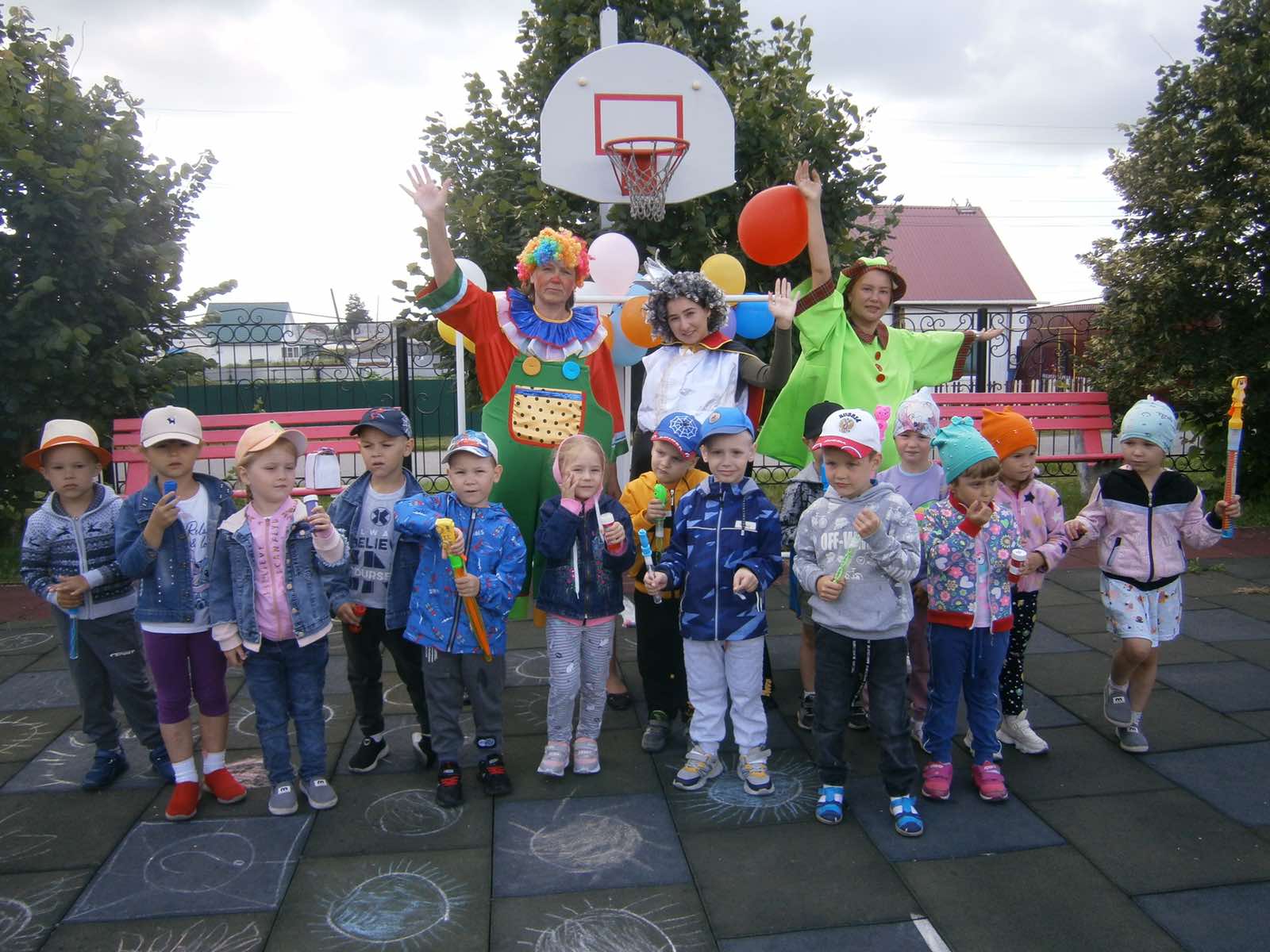 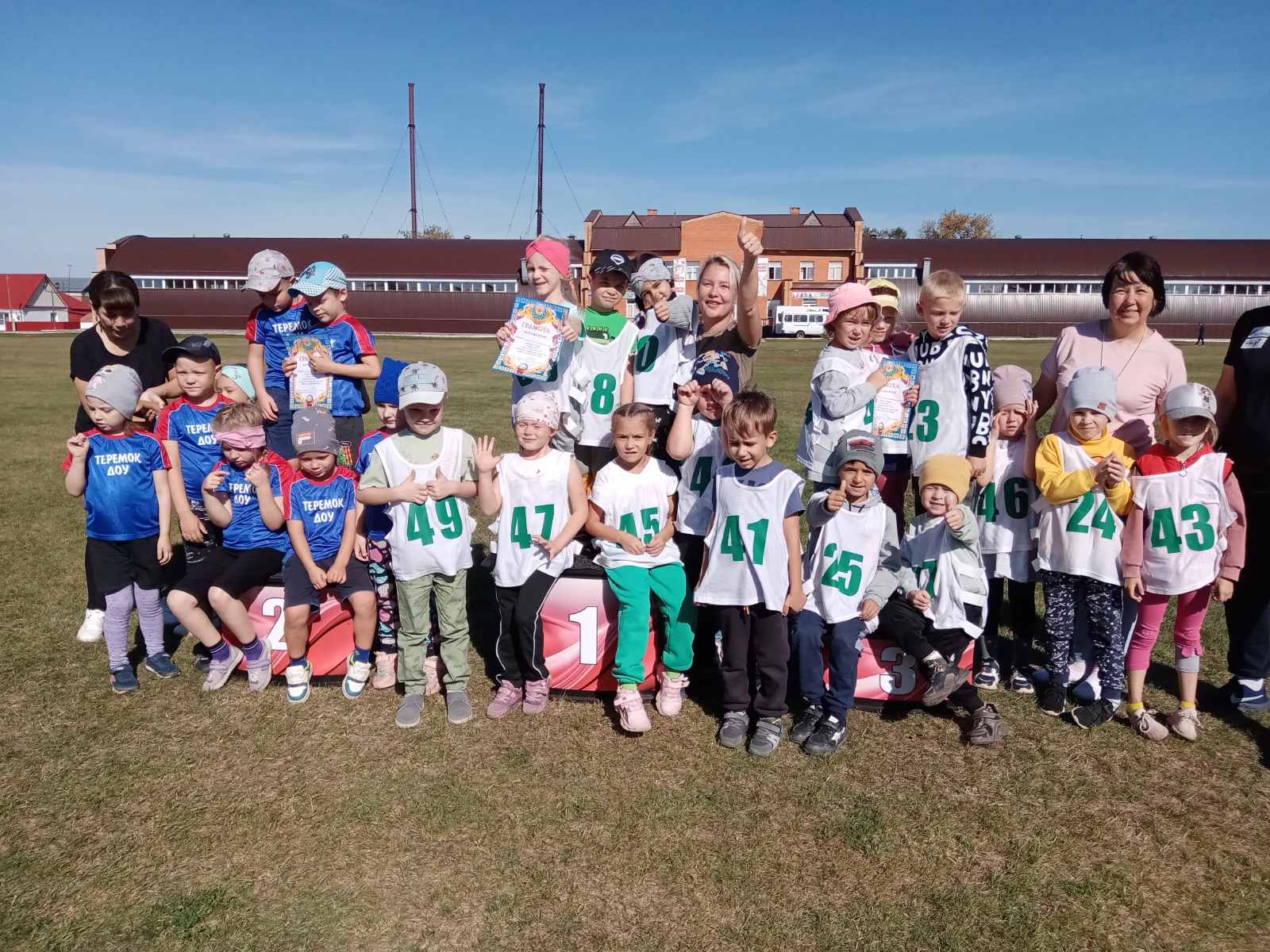 Подборка фотографийПодборка фотографий